Załącznik nr 2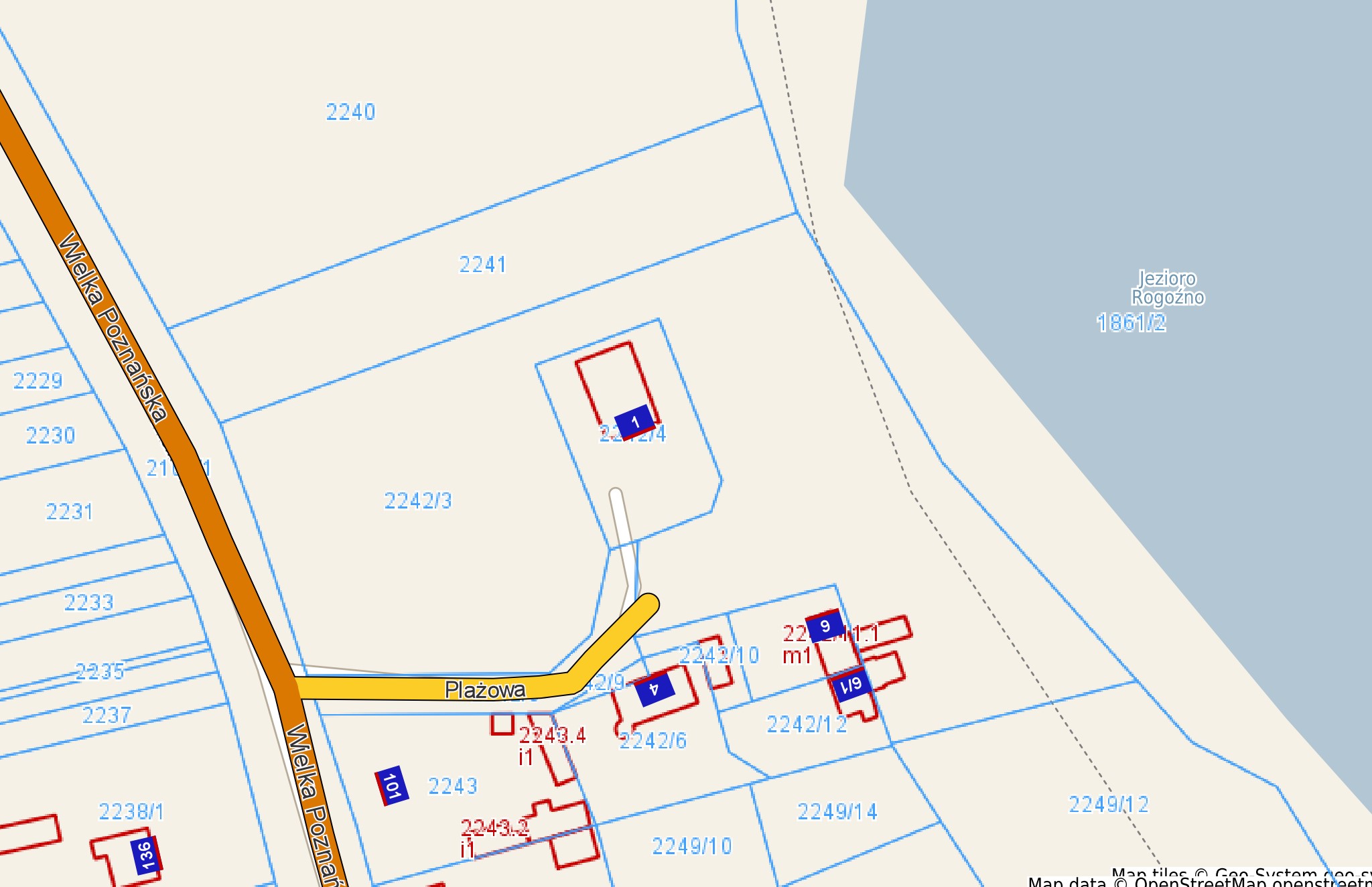 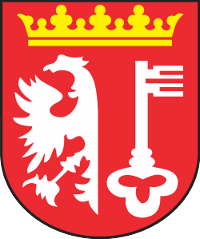 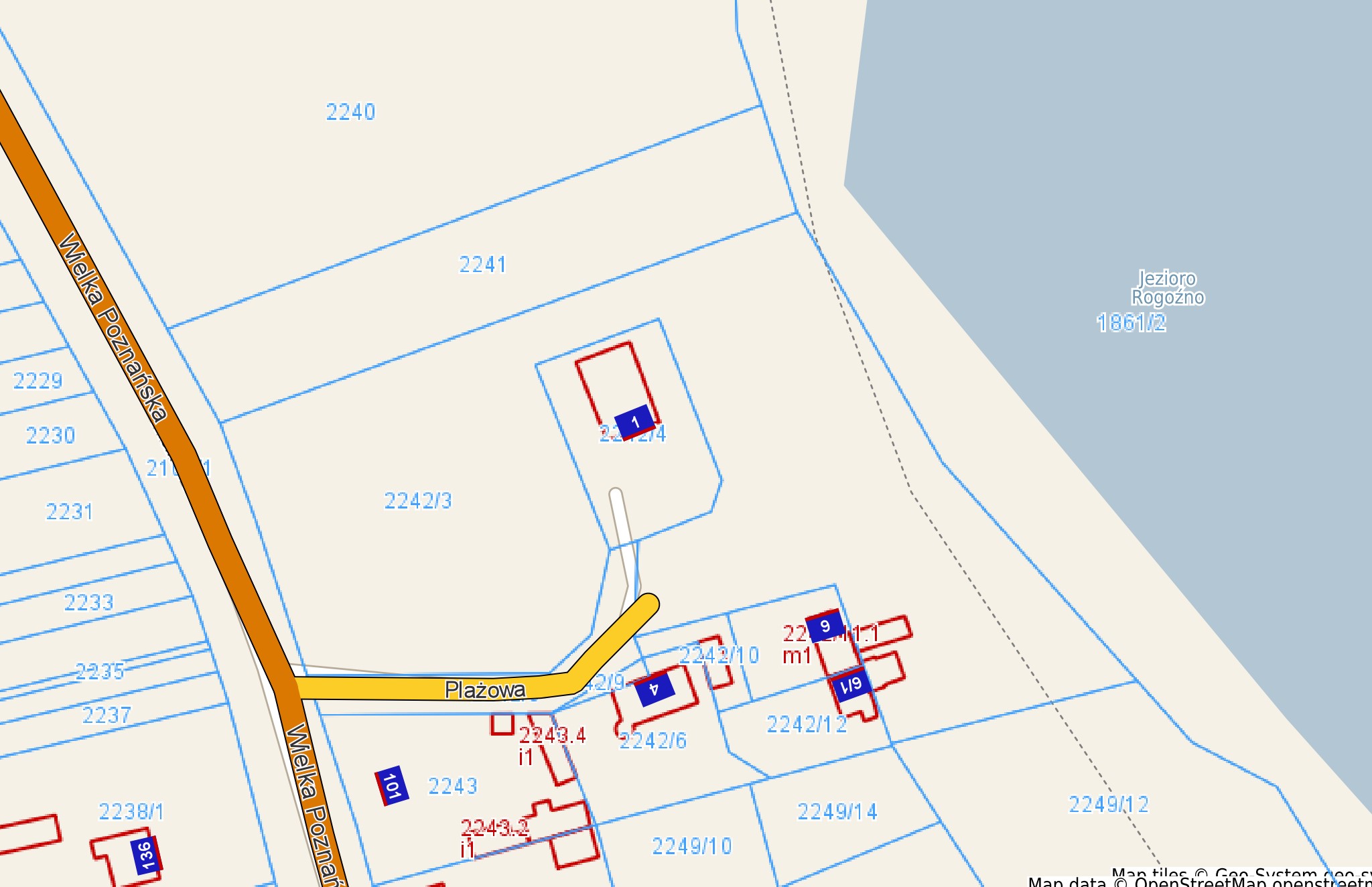 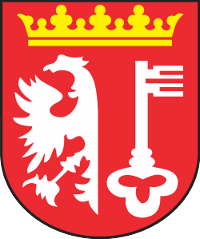 do uchwały nr …/…/2020																	Rady Miejskiej w Rogoźnie																			z dnia ………….. 2020 r.Niniejszy wydruk nie stanowi dokumentu w rozumieniu przepisów prawa	strona 1 wydrukowano w serwisie rogozno.e-mapa.net dnia 2019-04-30 08:16:08